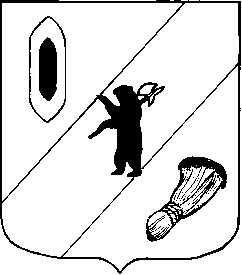 АДМИНИСТРАЦИЯ  ГАВРИЛОВ-ЯМСКОГОМУНИЦИПАЛЬНОГО  РАЙОНАПОСТАНОВЛЕНИЕ30.12.2021   № 1106О признании утратившим силу постановления Администрации Гаврилов-Ямскогомуниципального районаот 09.08.2017   № 826В соответствии со статьей 26 Устава Гаврилов-Ямского муниципального района Ярославской области,АДМИНИСТРАЦИЯ  МУНИЦИПАЛЬНОГО  РАЙОНА  ПОСТАНОВЛЯЕТ:Признать утратившим силу постановление Администрации Гаврилов-Ямского  муниципального района от 09.08.2017 № 826 «Об утверждении административного регламента осуществления муниципального контроля за обеспечением сохранности автомобильных дорог общего пользования местного значения в Гаврилов-Ямском муниципальном районе.2. Контроль за исполнением настоящего постановления возложить на  заместителя Главы Администрации Гаврилов-Ямского муниципального района Таганова В.Н.3. Постановление опубликовать в районной массовой газете «Гаврилов-Ямский вестник» и разместить его на официальном сайте Администрации Гаврилов-Ямского муниципального района.4. Постановление вступает в силу с 01.01.2022 г.Глава Администрациимуниципального района			                                       А.А. Комаров